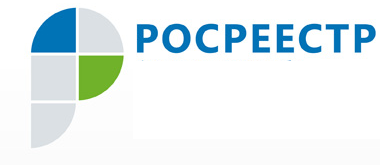 Вниманию заявителей! Росреестр Югры напоминает: своевременно и правильно оплаченная госпошлина – гарантия получения государственных услуг Росреестра в срок  О порядке уплаты госпошлины, возврате излишне уплаченных средств, а также о том, как можно уменьшить размер пошлины и кто освобождается от ее  уплаты, рассказывает начальник Сургутского отдела Управления Росреестра по ХМАО – Югре Наталья Дудко. - Как известно, за совершение юридически значимых действий при государственной регистрации прав на недвижимое имущество и сделок с ним Налоговым кодексом РФ  предусмотрено взимание государственной пошлины. Если она не оплачена или неверно оплачена, Росреестр обязан вернуть документы без рассмотрения.   Порядок уплаты госпошлиныУплата госпошлины должна быть осуществлена непосредственно самим плательщиком, в отношении которого будут совершены регистрационные действия, либо его представителем при условии, что в платежных документах будет указано, что госпошлина уплачена именно правообладателем, обратившимся в государственный орган, за счет его собственных денежных средств.Обращаем внимание заявителей на то, что если в Государственной информационной системе о государственных и муниципальных платежах отсутствует информация об уплате государственной пошлины, и документ об уплате не был представлен вместе с заявлением о государственной регистрации прав, документы к рассмотрению не принимаются и возвращаются заявителю без рассмотрения по истечении пяти календарных дней с даты подачи заявления и документов. Указанный порядок распространяется и на случаи, когда государственная пошлина уплачена не в полном размере.Размер госпошлиныРазмеры госпошлины за государственную регистрацию прав, ограничений (обременений), договоров, а также за внесение изменений в ЕГРН и иные регистрационные действия определены Налоговым кодексом.Подробно ознакомиться с размерами госпошлины за государственную регистрацию прав можно на сайте Росреестра (вкладка «Физическим лицам»- «Стоимость, реквизиты и образцы платежных документов» - «Размеры госпошлины за регистрацию прав»).  Также получить консультацию можно по бесплатному телефону колл-центра Росреестра 8-800-100-34-34.В каких случаях можно вернуть уплаченную госпошлинуУплаченная госпошлина подлежит возврату частично или полностью в следующих случаях:- если уплачена пошлина в большем размере, чем это предусмотрено законодательством,  – возвращается сумма, равная разнице между уплаченным и установленным размером госпошлины;- если лица, уплатившие госпошлину, отказываются от совершения юридически значимого действия до обращения в Росреестр, возвращается полная сумма уплаченной госпошлины; - если  подано заявление о прекращении государственной регистрации на основании соответствующих заявлений сторон договора – возвращается половина уплаченной госпошлины. Возврат  государственной пошлины осуществляется на основании заявления плательщика или его доверенного лица  о возврате излишне уплаченных денежных средств либо на основании решения суда. Заявление о возврате с указанием причин возврата подается плательщиком по месту обращения за госуслугой при личном обращении или через представителя, а также путем почтового отправления. Лицо, которое произвело уплату за госпошлины за плательщика, не может претендовать на возврат уплаченных денежных средств.Заявление о  возврате излишне уплаченных денежных средств  может быть подано в течение трех лет со дня оплаты указанной суммы. К заявлению нужно приложить подлинный документ об оплате госпошлины. В заявлении необходимо указать реквизиты для перечисления. Если заявителем является доверенное лицо — необходимо наличие доверенности на право получения денежных средств. Юридические лица  оформляют заявление на возврат на фирменном бланке. В случае, когда вынесено решение об отказе в учетно-регистрационных действиях,    госпошлина не возвращается. Прием граждан по вопросам возврата уплаченной госпошлины проводится в Управлении Росреестра в г. Ханты-Мансийске, а также в территориальных отделах  Управления в муниципалитетах Югры.  Как уменьшить госпошлинуРазмер госпошлины можно значительно уменьшить, если подать документы  в электронном виде. При этом важно иметь в виду, что указанным преимуществом могут воспользоваться только физические лица. На юридических лиц данная норма не распространяется. Так, для физических лиц размер госпошлины за регистрацию права  собственности составит 1400 рублей вместо 2000.Кто освобождается от госпошлиныОт уплаты государственной пошлины освобождаются:- федеральные органы государственной власти, органы государственной власти субъектов Российской Федерации и органы местного самоуправления при их обращении за государственной регистрацией прав на недвижимое имущество и сделок с ним;- физические лица, признаваемые малоимущими в соответствии с Жилищным кодексом Российской Федерации, за исключением государственной регистрации ограничений (обременений) прав на недвижимое имущество. Основанием для предоставления  льготы является решение уполномоченного органа (органа местного самоуправления) о признании заявителя малоимущим.- ветераны Великой Отечественной войны, инвалиды Великой Отечественной войны, бывшие узники фашистских концлагерей, гетто и другие.Полный список отдельных категорий физических лиц и организаций, имеющих право на освобождение от госпошлины, прописан в Налоговом кодексе Российской Федерации.В целях исключения ошибок при расчете размера госпошлины Росреестр Югры рекомендует: не производить оплату пошлины до момента подачи документов через МФЦ. Пресс-служба Управления Росреестра по ХМАО – Югре    